Ali AminPortfolio: AliAmin.info    Ali@AliAmin.info    (571) 412-6731    Github.com/AliSMAmin  LinkedIn: in/ali-s-amin/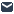 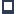 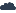 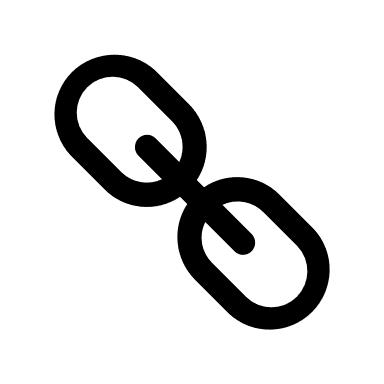 SUMMARYHighly talented: Blockchain Architect, Blockchain Analyst, and Cryptocurrency Consultant. Specializing in: Bitcoin, Ethereum, and Flow blockchains. Over ten years of relevant professional experience. Wide range of experience in: developing technical solutions, technical subject-matter expertise, client-facing roles, and in preparing written proposals or similar documentation. Have assisted clients in saving hundreds of thousands of dollars through secure and efficient solutions.ENGINEERING STACKEXPERIENCE | 10+ Years of Relevant ExperienceBlockchain Architect & Technical Lead	Elastech (Contract) • January 2022 – CurrentSuccessfully secured large contract with innovative blockchain-NFT companyGolang and proprietary development, behavior-driven designDocumented specifications for distributed systems engineeringTeam-lead responsible for providing guidance, oversight on technical project requirements, & leading collaborative Agile meetingsGathered, scoped, & defined customer needs/requirementsSystems-Business Analyst 		AG Transportation & Logistics • February 2021 – January 2022Planning for organizational impacts of systems & ensuring new technical cloud requirements are properly integratedCreated business plan & Technical Solutions Architecture and Design Document for trucking management software start-upCryptocurrency Subject Matter Expert & Researcher	Coinbrief.net • Twenty-Three Months, RemoteDescribed technical aspects of complex technologiesExpertise on cryptocurrencies, dark web, and encryption; predicted the rise of smart-contracts and the popularity of blockchain-based platforms.Reported regularly on burgeoning developments in bitcoin, explaining a then relatively unknown technology in a simple fashion.	EXPERTISE & PLATFORM PROFICIENCIESCryptocurrency, Blockchain, & NFT Analysis | 10 YearsFlow, Bitcoin, & Ethereum BlockchainsDecentralized Apps (DApps) & OraclesDistributed Systems Engineering (Libp2p, gRPC)Project Management (Atlassian & Jira)Front-End Frameworks & Client LibrariesConsensus AlgorithmsSystems & Business Analysis (BPEL, BPMN) | 2 YearsLinux (SELinux, Debian, Ubuntu, RHEL, CentOS) | 5 YearsCLI & Shells (Cinnamon, GNOME, KDE Plasma, SPICE) | 5 YearsCloud Environments (Security, Governance, Compliance) | 3 YearsAWS Cloud (SaaS, PaaS, IaaS) | 1 YearS3, EC2, EBS, DynamoDB, VPCs, Lambda, Kinesis, Cloudfront, Beanstalk, RDS, SNS, SQS | 1 YearVirtualization (VMWare & Virtual Box) | 8 YearsIT Security (Cryptography, Network Security, LUKS, and Hardening) | 8 YearsMicrosoft Office Professional Suite (O365) | 12 YearsScripting & Automation (Cron, Bash, Gedit, Nano, Vim) | 2 YearsSoftware Engineering & Databases (Python, Cadence, Go, REST, Envoy) | 2 YearsBDD (Behavior-Driven Design, Gherkin, Gingko)Remote Connections (ACLs, VPNs, & Proxies) | 5 YearsNetworking, ACLs, & Directory services (LDAP, RADIUS, Kerberos, TACACS+) | 3 YearsData Management and Recovery | 12 YearsOperations and Incident Response (IDS/IPS, IPSEC) | 1 YearIdentity & Access Management | 5 YearsResource Monitoring & Servers | 12 YearsSoftware Development, Programming, & Management | 3 YearsSystems Administration & Troubleshooting | 3 YearsCERTIFICATES & EDUCATIONBachelors Degree in Information TechnologyWestern Governor’s University | 4.0 GPAAssociates Degree in General Studies • NOVA Community CollegeLinux+ • CompTIASecurity+ • CompTIA A+ • CompTIACloud+ • CompTIAAWS Certified Solutions Architect Associate • Amazon Web ServicesAWS Certified Cloud Practitioner • Amazon Web ServicesCloud Essentials+ • CompTIACertified Blockchain Architect • Blockchain CouncilCertified Blockchain Expert • Blockchain CouncilCertified NFT Expert • Blockchain CouncilCertified Ethereum Expert • Blockchain CouncilSecure Cloud Professional • CompTIASystems Support Specialist • CompTIAIT Support Professional • Grow with GoogleInformation Technology Fundamentals+ • CompTIAIntroduction to Programming with MATLAB  • MathWorks & Vanderbilt University Business Information Processing • 200 Hours TrainingPROJECTSBlockchain Technical Solutions Architecture and Design	ElastechCompleted a TAADD (Technical Architecture and Design Document)Solutions Architect role where I configured, calibrated, and advised regarding computer-based systems.Analyzed existing architecture, identified problems, use-cases, designed solutions, created BDD module tests, schematics, performed risk analysis, headed SDLCSoftware Technical Solutions Architecture and Design	Rescue SystemsCreated a TAADD for a mobile software application to design a car safety app for a start-up. Software Technical Solution Architecture and Design	Ētr Culinary Marketing GroupDesigned a proposed culinary tech start-up appDeveloped local peer-to-peer marketplace, software design, and set-up networking architecture. Utilized data management, cloud software, cloud architecture, and systems administration.Where is Bitcoin Going and When? 	Independent ResearchAnalysis of macroeconomic and microeconomic factors vis-a-vis Bitcoin technology.Bit-thereum – The Potential of Bitcoin, Ethereum, and Orisi 		CoinbriefLex Cryptographia, Bitcoin, and the Revolution of OpenBazaar 		CoinbriefSKILLSLeadership & Team DynamicsDecision MakingCommunicationProject ManagementTime ManagementCustomer/Client ServiceProblem SolvingConflict ResolutionSupervisingCollaboration & TeamworkCreativityCritical ThinkingTechnical WritingEmotional IntelligenceIT ConsultancyBusiness AcumenPublic SpeakingWritten & Verbal communication